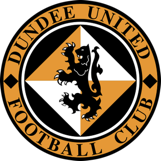 Dundee United Football Club Job Summary Position – Kit Co-ordinator  Role type – Part TimeLocation – Tannadice Park and The High Performance Centre at St Andrews University Department – Football Salary – Hourly rateHours – 25 per week plus overtime Key Relationships Internal – Kit Manager, Football Operations Manager, All performance staff, all professional players Job DescriptionWe are looking for an enthusiastic and conscientious individual to join the Kit and Equipment department at Dundee United FC. This role entails working alongside the Kit and Equipment manager to ensure the successful and efficient delivery of kit and equipment operations within the Football Department at the club. The successful candidate will assist with day to day kit operations as well as being responsible for the preparation and organisation of matchday kit for the Reserve and Under 18 squads.Hours will vary depending on the training and match schedules of the professional squads.The successful candidate will report primarily to the Kit and Equipment Manager who will manage the day to day running of the department and is expected to be able to work in a team environment with high standards and professional athletes.Job SpecificationMain Duties Overview – Responsibility for preparation of matchday kit for Reserve and Under 18 Squads. Assisting with day to day training kit at the HPC in St Andrews. Assisting with preparation of first team matchday kit as well as first team matchday assistance as and when required and depending on hours.  Key Tasks Overview – Following the instructions of the Kit and Equipment Manager to carry out required duties during the week. Assisting to ensure a high standard of presentation and delivery of all Kit duties is maintained. Role Responsibilities & Key Duties To be responsible for all preparation and organisation of matchday kit for Reserve and Under 18 Squads To assist Kit and Equipment manager with preparation of training and match kit.  To distribute training and match kit as required and when working To launder, dry, store the match kit for Reserve and Under 18 Squads, as well as assisting Kit and Equipment Manager as and when required.  To assist Kit and Equipment Manager with the setting out of 1st Team Matchday Dressing Room, as and when required.  Liaison with Kit and Equipment Manager with the packing of 1st Team boots and shin guards for Reserve GamesTo liaise with the Football Operations Manager for match kit confirmation as and when requiredTo assist Kit and Equipment Manager with the recording and monitoring of stock within the kit department To liaise with the Club retail department for any requirements or assistance at both ends.To comply with all Club regulations regarding policies, procedures, health, safety and security All other duties that may arise from time to time and fall within the scope of the role Liaison with Development Squad Management for requirements for training and matchday kit.Responsibility for the efficient delivery of Development Squads kit operations. Key Results/ Objectives – Helping to ensure the efficient process of the day to day needs of the professional squads at Dundee United FC. Maintaining high standards throughout your work and showing an understanding of the importance of image and presentation in being conducive to a High Performing environment. Staff responsible for – N/AReporting to – Football Operations Manager, Kit and Equipment Manager Personal Specification Qualifications Essential Desirable 1 - Valid full (UK) driver’s licence X2 – Full PVG Check X3 - Emergency first aid certificate XSkills, Knowledge & Experience 4 - IT skills to include the ability to use Microsoft Office (Excel, Word and Outlook) X5 - Previous kit management experience in a professional sporting environment X6 - Previous inventory management experience X7- Strong organisational and administrative skills X8 - Excellent communication skills X9 - Accurate timekeeping skills XAttitude/Behaviours 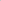 10 - Takes responsibility for ensuring a high quality of work X11 - A genuine team player X12 - A reliable individual XPersonal Qualities 13 - Hardworking and enthusiastic X14 - Meticulous attention to detail X15- Displays a high level of discretion and maintains strict confidentiality X16 - Ability to adapt to changing circumstances X17 - Loyal and committed X